Sam Crawford[By email: request-229132-e7601991@whatdotheyknow.com]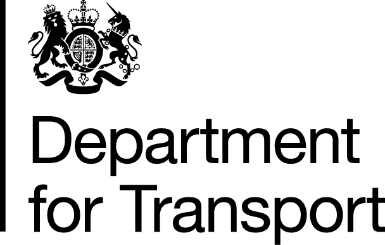 P ParrInformation & Security DivisionDepartment for TransportZone D/04Ashdown HouseSedlescombe Road NorthSt Leoanrds on SeaEast SussexTN37 7GAWeb Site: www.dft.gov.ukOur Ref: F001168817 November 2014Internal Review of Freedom of Information Act Request – F0011688 Dear Sam Crawford,I am writing in response to your email dated 10 November 2014 seeking an update on your Internal Review request which you originally made to the Department on 7 October 2014.I would like to apologise for the delay in providing you with a full response to your complaint. This is due to staff resourcing issues in the Franchise Design team.I can confirm that I am carrying out an independent Internal Review of the Department’s handling of your request, and that I hope to complete my review and issue my response by no later than Tuesday 25 November 2014. If there are any further delays I will keep you informed.In the meantime, I can advise you that some of the information which you requested – relating to performance targets – has now been published on the Department’s web-site as part of the Franchise Agreement between the Secretary of State for Transport and London & South Eastern Railway Limited. You can find this information at the following link: https://www.gov.uk/government/uploads/system/uploads/attachment_data/file/375402/lser-franchise-agreement.pdfI draw your attention in particular to Schedule 7 on page 248 and following; and to Appendix 1 to Schedule 7.1 on page 267 and following.Once again I apologise for the delay and assure you that we will make every effort to provide you with a substantive reply by 25 November.Yours sincerely,P Parr FOI Advice Team